BULLETIN D’INSCRIPTION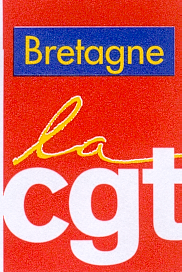 Rencontre des syndicats Cgt de l’ECONOMIE SOCIALE ET SOLIDAIRE en Bretagne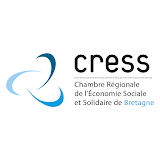  Le jeudi 27 juin 2019, de 9h30 à 16h00 Nom/Prénom ………………………………………………………………………………………………………………………………Courriel…………………………………….@……………………………………………Tél  ...../…..../…..../.….../…….Département 	 22		 29		 35		 56Fédération………………………………………………….…………..        Syndicat………………………………………………………..……..… Participera			 Ne participera pas Un déjeuner est prévu sur place. Une participation de 10€ sera demandée. sera présent au déjeuner                           ne sera pas présent au déjeunerFiche d’inscription à retourner par mail à cgt.bretagne@wanadoo.frou par fax au 02 99 65 24 98